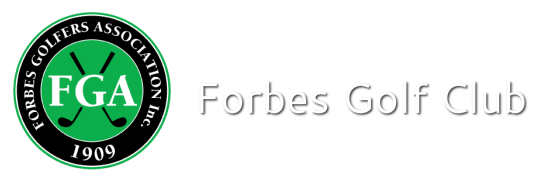 Competition ResultEvent:		KENO 2 Ball Ambrose  Sponsor:	Marg & Ron Hurst and Shirley Redfern Date:		29.08.20			Number of Players: 48 pairsMenWinners Nett:  Shane Sallaway & Doug Churchill Nett 58.5MixedWinners Nett:  Fleur Von Mengerson- Wells & Phil Wells Nett 59.8Ladies Winners Nett: Brianna & Carolyn Duncan Nett 64.8Ball Sweep:		67 nett c/bPROSHOP SUPER PIN 3RD HOLEWinner: Mark Hawker 	Pro Shop Voucher	(89 cms)NTP: Men 9th			P. Cowhan           18th		P CowhanLadies 9th		B. Duncan            18th		B Duncan